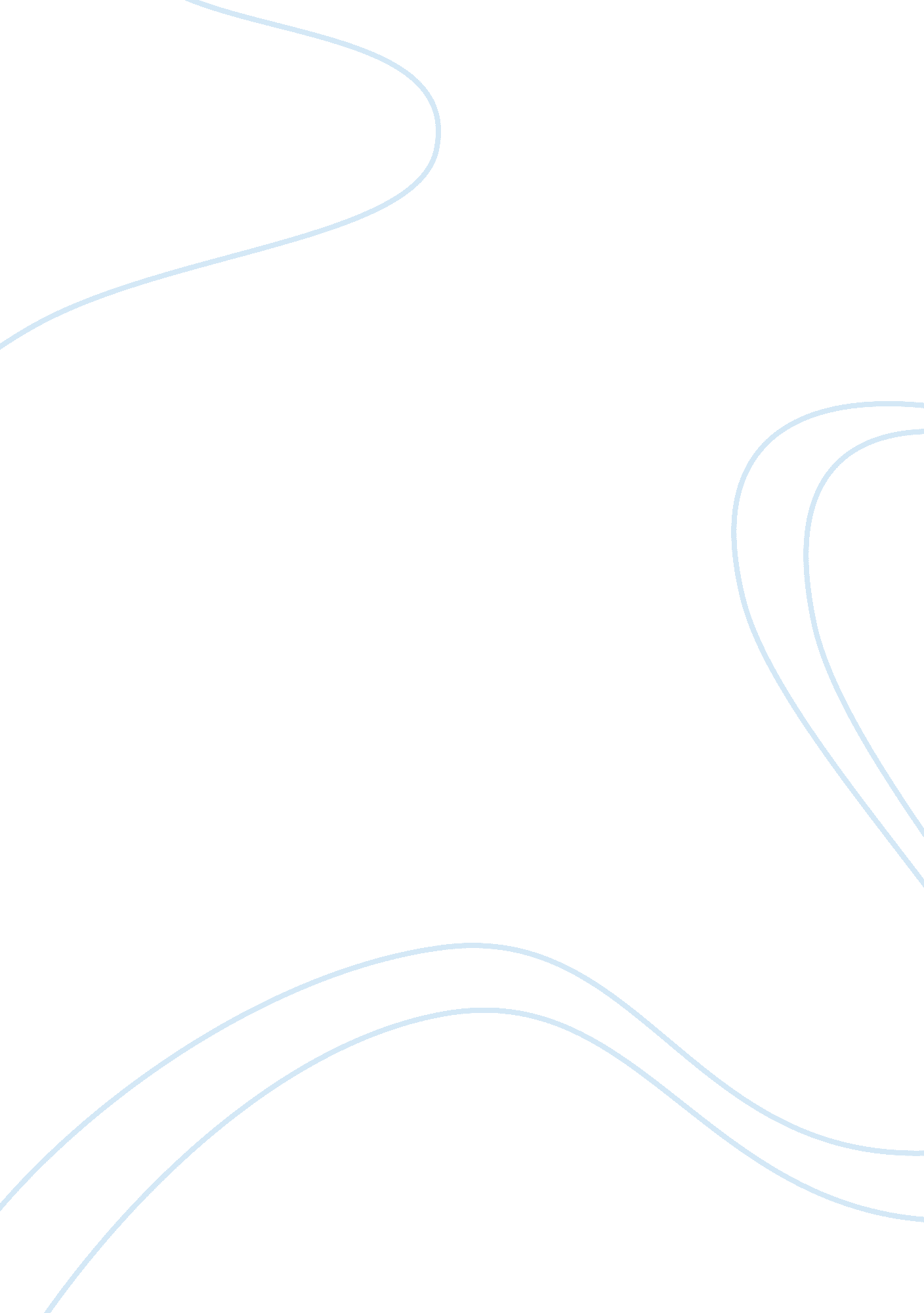 Sir toby belch assignment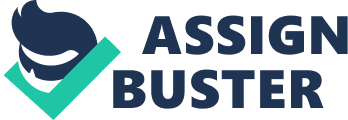 Character Sketch Writing Assignment Sir Toby Belch Physical Features: Sir Toby has a very dirty and disrespectful appearance. He does not wear clean spiffy clothes that make him look respectable; he avers ragged clothing that is not good for his reputation to go out in public with. Maria says to Sir Toby “ Ay, but you must confine yourself within the modest limits or order” (I, 3, 7-8). Meaning that Sir Toby should Stop going out late and to Stop drinking but Sir Toby takes it as meaning for him to dress/look more respectful as a person. Sir Toby says “ Confine? I’ll confine myself no finer than I am. These loathes are good enough to drink in, and so be these boots too” (1, 3, 9-11). Sir Toby is saying that he doesn’t need to dress better because he says that the clothes he is wearing are nice enough to drink in. While Sir Toby likes to drink with Sir Andrew Cheesecake and others, he needs to get himself stable and under control. Personality: Sir Toby is a huge drunk; he is a liar, a partier and a rude person. Sir Toby is rude to other people but more so when he is drunk. When Sir Toby is drunk he tends to be very loud and obnoxious, Million gets mad because he is trying to sleep but Sir Toby and Sir Andrew Cheesecake are being ally loud; Maria tries to settle them down so that they don’t make Million really mad but instead Sir Toby gets Maria to drink and dance around with them. Million says to Sir Toby “ you must amend your drunkenness” (2, S, 69). Meaning that he has to stop getting drunk, Million also threatens to turn in Sir Toby to Olivia for acting foolish. Though Sir Toby thinks he is doing no harm getting drunk and having fun he is making Million very mad at him and changing the way other people think of him, also changing the way people think of Million because they start to think he is mean and always grumpy. Family & Peer Relations: Sir Toby is in a very good position where he is close to people that he can trust and talk to. Maria is Sir Toby wife he doesn’t treat her with as much respect as he should because he is always drunk and she is also the one to be there for Sir Toby whenever he is in trouble. Sir Toby is very good friends with Sir Andrew he is always getting drunk and partying With Sir Andrew but he tends to mooch off of Sir Andrew for his money. He is trying to set him up with Olivia so that Sir Toby will be closer and have a family relation to Sir Andrew so that he can mooch easier off of Sir Andrew. When Sir Toby is feeling down or in the mood or some entertainment Fest comes around and sings a song or entertains him. Million is one of Sir Dobbs peers which Sir Toby seems to be rude to because Million says to Sir Toby “ Have you no wit, manners, nor honestly, but to gabble like tinkers at this time of night? ‘ (2, 3, 82-84), This quotation is meaning that Million thinks Sir Toby has no respect for the people around him and that he is poorly mannered and dishonest, Real Life Relation: am comparing Sir Toby to Justine Bibber because they can both act very immature at times and be very childish. They both like to party, stay up late and and drink with friends. 